PENGARUH KOMUNIKASI GURU AGAMA ISLAM DALAM MENUMBUHKAN RASA PERCAYA DIRI SISWA KELAS V MI ALI AL FUADIYAH TAHUN PELAJARAN 2016/2017SKRIPSI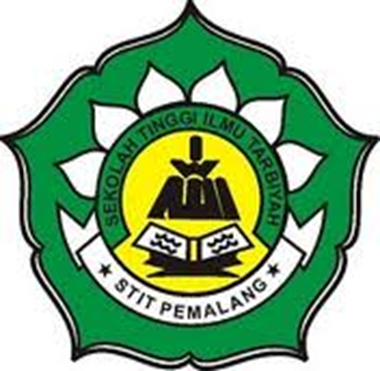 FITRIYAHNIM :  3130079Skripsi yang Ditulis untuk Memenuhi sebagaian Persyaratan untuk Memperoleh Gelar Sarjana Strata 1PROGRAM STUDI PENDIDIKAN ISLAM (PAI)SEKOLAH TINGGI ILMU TARBIYAH (STIT) PEMALANG2017PENGARUH KOMUNIKASI GURU AGAMA ISLAM DALAM MENUMBUHKAN RASA PERCAYA DIRI SISWA KELAS V MI ALI AL FUADIYAH TAHUN PELAJARAN 2016/2017FITRIYAHABSTRAKPenelitian ini dilatarbelakangi oleh intensitas komunikasi guru agama Islam dalam kegiatan belajar mengajar, adanya beberapa siswa yang memiliki rasa percaya diri  rendah, adakah pengaruh yang signifikan antara komunikasi guru agama Islam dalam menumbuhkan rasa percaya diri siswa. Untuk itulah tujuan hendak diraih adalah: (1)Untuk mengetahui bagaimana komunikasi antara guru agama Islam dengan siswa kelas V dalam kegiatan belajar mengajar MI Ali Al Fuadiyah. (2) Untuk mengetahui bagaimana tingkat rasa percaya diri pada siswa kelas V MI Ali Al Fuadiyah. (3) Untuk mengetahui pengaruh komunikasi antara guru agama Islam dengan siswa terhadap tumbuhnya rasa percaya diri siswa kelas V MI Ali Al Fuadiyah.Mendasarkan pada teori-teori tentang komunikasi guru dalam kegiatan belajar mengajar, rasa percaya diri peserta didik didalam kelas, peneliti ajukan hipotesis “Ada pengaruh yang signifikan antara komunikasi guru dengan siswa dalam menumbuhkan rasa percaya diri siswa kelas V MI Ali Al Fuadiyah Tahun Pelajaran 2016/2017”.Penelitian yang dilakukan terhadap 11 siswa yang seluruh siswa tersebut menjadi populasi penelitian, sedangkan data dikumpulkan dengan teknik angket, wawancara dan dokumentasi, kemudian dianalisis dengan Korelasi Product-Moment.Adapun simpulan yang diperoleh sebagai berikut: (1) komunikasi guru agama Islam dikategorikan baik. (2) Tingkat percaya diri siswa baik sekali. (3) Pengaruh komunikasi guru dengan siswa dalam menumbuhkan rasa percaya diri siswa kelas V MI Ali Al Fuadiyah Tahun Pelajaran 2016/2017 dikategorikan baik. Sedangkan saran yang peneliti sampaikan adalah (1) pihak sekolah lebih mendukung guru dalam kegiatan belajar untuk meningkatkan pemahaman peserta didik dalam menumbuhkan rasa percaya diri. (2) Guru, tetap memberikan pengajaran, motivasi dan terus berkomunikasi kepada peserta didik agar siswa dapat menumbuhkan rasa percaya diri. (3) siswa sebagai genarasi penerus seharusnya memiliki kemampuan untuk terus belajar menjadi diri sendiri dengan tetap meningkatkan rasa percaya diri terhadap kegiatan positif dan prestasi belajar.Kata Kunci: Pengaruh, Komunikasi Guru Agama Islam, Percaya Diri.RINGKASANPendahuluanPembelajaran adalah proses interaksi peserta didik dengan pendidik dan sumber belajar pada suatu lingkungan belajar. Pembelajaran merupakan bantuan yang diberikan pendidik agar dapat terjadi proses pemerolehan ilmu dan pengetahuan, penguasaan kemahiran dan budi pekerti, serta pembentukan sikap dan kepercayaan pada peserta didik. Proses belajar mengajar pada hakikatnya adalah proses komunikasi, yaitu proses penyampaian pesan dari sumber pesan melalui saluran/media tertentu ke penerima pesan. Metode PenelitianPenelitian ini menggunakan pendekatan kuantitatif, dimana penelitian dengan pendekatan kuantitatif menekankan analisisnya pada data-data nomorikal (angka) yang diolah dengan metode statistik, sedangkan sifatnya adalah korelasi, yaitu mencari hubungan antara variabel yang satu dengan yang lain.Karena termasuk kategori penelitian kuantitatif korelasi, maka variabel yang dilibatkan dalam penelitian ini, ada dua macam yaitu variabel X dan variabel Y. Yang termasuk variabel X adalah komunikasi guru agama Islam sedangkan variabel Y adalah rasa percaya diri.Hasil PenelitianHasil Penelitian ini adalah: 1) Komunikasi guru agama Islam pada kelas interval 42-44 sebanyak 3 peserta didik atau 27% yaitu kurang baik, pada kelas interval 45-47 sebanyak 2 peserta didik atau 18% yaitu kriteria cukup baik, pada kelas interval 48-50 peserta didik atau 46% yaitu kriteria baik, pada kelas interval 51-53 sebanyak 0 peserta didik atau 0% yaitu kriteria baik sekali, pada kelas interval 54-56 sebanyak 1 peserta didik atau 9% yaitu kriteria sangat baik. Kondisi tersebut menunjukkan bahwa pelaksanaan komunikasi guru agama Islam di dalam kelas menunjukan skor 46% artinya pelaksanaan komunikasi guru agama Islam di dalam kelas dapat dikategorikan baik. 2) Tingkat percaya diri menunjukkan bahwa hasil penelitian skala percaya diri peserta didik pada kelas interval 39-41 sebanyak 1 peserta didik atau 9% yaitu kriteria  kurang baik, pada kelas interval 42-44 sebanyak 1 peserta didik atau 9% yaitu kriteria cukup baik, pada kelas interval 45-47 sebanyak 3 atau 27% yaitu kriteria baik, pada kelas interval 48-50 sebanyak 6 peserta didik atau 55% yaitu kriteria baik sekali. Kondisi tersebut menunjukkan bahwa tingkat percaya diri siswa kelas V MI Ali Al Fuadiyah Tahun Pelajaran 2016/2017 menunjukan skor 55% artinya tingkat rasa percaya diri siswa dapat dikategorikan baik sekali. 3) Pengaruh komunikasi guru agama Islam dalam menumbuhkan rasa percaya diri siswa kelas V MI Ali Al Fuadiyah Tahun Pelajaran 2016/2017 pada kelas interval 82-87 sebanyak 3 peserta didik atau 27% yaitu kriteria  kurang baik, pada kelas interval 88-93 sebanyak 1 peserta didik atau 9% yaitu kriteria cukup baik, pada kelas interval 94-99 sebanyak 6 atau 55% yaitu kriteria baik, pada kelas interval 100-105 sebanyak 1 peserta didik atau 9% yaitu kriteria baik sekali. Dengan demikian dapat diketahui bahwa pengaruh komunikasi guru agama Islam dalam menumbuhkan rasa percaya diri siswa kelas V MI Ali Al Fuadiyah Tahun Pelajaran 2016/2017 termasuk dalam kriteria baik, dengan skor 55%. Penulis menyarankan pada pihak sekolah lebih mendukung guru dalam kegiatan belajar untuk meningkatkan pemahaman peserta didik dalam menumbuhkan rasa percaya diri. Guru, tetap memberikan pengajaran, motivasi dan terus berkomunikasi kepada peserta didik agar siswa dapat menumbuhkan rasa percaya diri. Untuk siswa sebagai genarasi penerus seharusnya memiliki kemampuan untuk terus belajar menjadi diri sendiri dengan tetap meningkatkan rasa percaya diri terhadap kegiatan positif dan prestasi belajar tanpa takut, agar kelak menjadi orang yang tetap memiliki rasa percaya diri dan prestasi yang tinggi.LEMBAR PERNYATAANSaya menyatakan dengan sesungguhnya bahwa skripsi yang saya susun sebagai syarat untuk memperoleh gelar Sarjana dari Program Strata 1 merupakan hasil karya sendiri.Adapun bagian-bagian tertentu dalam penulisan Skripsi yang saya kutip dari hasil karya orang lain telah dituliskan sumbernya secara jelas sesuai dengan norma, kaidah dan etika penulisan ilmiah.Apabila dikemudian hari ditemukan seluruh atau sebagian Skripsi ini bukan hasil kerja sendiri atau adanya plagiat dalam bagian-bagian tertentu saya bersedia menerima sanksi pencabutan gelar akademik yang saya sandang dan sanksi-sanksi lain sesuai dengan peraturan perundangan yang berlaku.Pemalang,    November 2017Yang menyatakan,FitriyahMOTTO DAN PERSEMBAHANMottoوَلَا تَهِنُوا۟ وَلَا تَحْزَنُوا۟ وَأَنتُمُ ٱلْأَعْلَوْنَ إِن كُنتُم مُّؤْمِنِينَ	Janganlah kamu bersikap lemah, dan janganlah (pula) kamu bersedih hati, padahal kamulah orang-orang yang paling tinggi (derajatnya), jika kamu orang-orang yang beriman (Q.S Ali Imran:139)Pahami dirimu sendiri, sebelum kamu memahami orang lain (Penulis)Persembahan:Kedua orang tuaku bapak Busro, dan ibu Rohmatun, bapak Maksudi dan Ibu Danayah. Terima kasih atas ketulusan cinta dan kasih sayangnya selama ini.Nenekku Siti Mutiah yang selalu mendukung dan memotivasiku.Untuk kakakku Siti Salamah dan Adikku Fitrotun Khasanah, Putri Fatmawati serta ponakanku Bayu Satria Anwar, Daffa Adiba Yusuf Pratikno dan Azimah Tsaqib Idris As Shihab  yang selalu mendukung dan membantuku selama ini. Rekan-rekan guru  dan siswa-siswi di MI Ali Al Fuadiyah Purana Bantarbolang. Sahabat-sahabatku tercinta almamater STIT PEMALANG angkatan 2013.Sahabat PPL, sahabat KKN, aku akan selalu mengenang masa-masa bersama kalian.KATA PENGANTARالسَّلاَمُ عَلَيْكُمْ وَرَحْمَةُ اللهِ وَبَرَكَاتُهُPuji dan rasa syukur mendalam penulis panjatkan kehadirat Allah SWT, karena berkat limpahan rahmat, hidayah, dan inayah-Nya maka skripsi ini dapat diselesaikan dengan baik. Salawat dan salam semoga selalu tercurah pada baginda Rasulullah Muhammad SAW.Skripsi yang berjudul "Hubungan Pengaruh Komunikasi Guru Agama Islam dalam Menumbuhkan Rasa Percaya Diri Siswa Kelas V Mi Ali Al Fuadiyah Tahun Pelajaran 2016/2017" ini disusun untuk memenuhi persyaratan kurikulum sarjana strata-1 (S-1) pada Jurusan Pendidikan Agama Islam Skolah Tinggi Ilmu Tarbiyah Pemalang.Penulis mengucapkan terima kasih yang sebesar-besarnya atas semua bantuan yang telah diberikan, baik secara langsung maupun tidak langsung selama penyusunan tugas akhir ini hingga selesai. Secara khusus rasa terimakasih tersebut penulis sampaikan kepada:Drs. Ahmad Hamid, M.Pd. selaku Ketua Sekolah Tinggi Ilmu Tarbiyah (STIT) Pemalang.Nisrokha, S.Pd.I., M.Pd. selaku Ketua Program Studi Pendidikan Agama Islam (PAI) Sekolah Tinggi Ilmu Tarbiyah (STIT) Pemalang.Bapak Drs. Ahmad Hamid, M.Pd, selaku Pembimbing I dan bapak Hafiedh Hasan, S.Pd I., M.M, selaku Pembimbing II yang telah membimbing dan memberi pengarahan selama penyusunan skripsi ini. Seluruh dosen dan karyawan Sekolah Tinggi Ilmu Tarbiyah (STIT) Pemalang atas ilmu, bimbingan dan bantuannya hingga penulis selesai menyusun tugas akhir ini.Adi Nur Hidayat, S.Pd I selaku Kepala Madrasah Ibtidaiyah (MI) Ali Al Fuadiyah.Fadhilah, S.Pd I, Lilik Mualifah, Ida Widiarti, S.Pd I, Desi Kurniati, A. Ma, dan Agus Salim, S.Pd I selaku guru MI Ali Al Fuadiyah serta siswa siswi MI Ali Al Fuadiyah.Bapak Busro dan Ibu Rohmatun, Bapak Maksudi dan Ibu Danayah orang tua penulis, yang telah membesarkan dan mendidik, serta memberikan dukungan dan doa kepada penulis.Rekan-rekan di Jurusan Pendidikan Agama Islam, Sekolah Tinggi Ilmu Tarbiyah (STIT) Pemalang yang juga telah banyak membantu penulis.Penulis menyadari bahwa tugas akhir ini belum sempurna, baik dari segi materi maupun penyajiannya. Untuk itu saran dan kritik yang membangun sangat diharapkan dalam penyempurnaan tugas akhir ini. Terakhir penulis berharap, semoga tugas akhir ini dapat memberikan hal yang bermanfaat dan menambah wawasan bagi pembaca dan khususnya bagi penulis juga.وَعَلَيْكُمْ السَّلاَمُ وَرَحْمَةُ اللهِ وَبَرَكَاتُهPemalang,     November 2017FITRIYAHDAFTAR ISIDAFTAR GAMBARDAFTAR TABELDAFTAR GRAFIKDAFTAR LAMPIRANPERSETUJUAN KOMISI PEMBIMBINGDIPERSYARATKAN UNTUK UJIAN MUNAQOSAH SKRIPSIPembimbing I                                               Pembimbing IIDrs. Ahmad Hamid, M.Pd                             Hafiedh Hasan, S.Pd I., M.MTanggal                                                         Tanggal                                    Mengetahui,Ketua Program Studi S1 PAI                                    STIT PEMALANG                                    Nisrokha, S.Pd I., M.Pd                                    Tanggal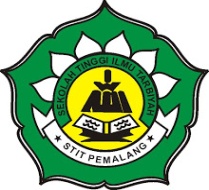 SEKOLAH TINGGI ILMU TARBIYAH (STIT) PEMALANGJl. D.I. Panjaitan Km. 3 Paduraksa PemalangHALAMAN JUDUL ..........................................................................iABSTRAK ......................................................................................iiRINGKASAN ..................................................................................iiiPERSETUJUAN KOMISI PEMBIMBING ........................................viLEMBAR PERNYATAAN   .............................................................viiLEMBAR MOTTO DAN PERSEMBAHAN ......................................viiiKATA PENGANTAR .......................................................................ixDAFTAR ISI ....................................................................................xiDAFTAR GAMBAR .........................................................................xivDAFTAR TABEL .............................................................................xvDAFTAR GRAFIK ...........................................................................xviDAFTAR LAMPIRAN .....................................................................xviiBAB I PENDAHULUANLatar Belakang Masalah ....................................................1Identifikasi Masalah ...........................................................6Pembatasan Masalah ........................................................6Rumusan Masalah ............................................................7Kegunaan Hasil Penelitian ................................................7Manfaat Teoritis ...........................................................7Manfaat Praktis ............................................................7BAB II TINJAUAN PUSTAKADeskripsi Konseptual ........................................................9Pengertian Komunikasi ...............................................9Proses Komunikasi ......................................................12Dasar dan Tujuan Komunikasi ....................................13Bentuk-bentuk Komunikasi ..........................................16Komunikasi Antara Guru dengan Siswa ......................17Konsep Percaya Diri ....................................................19Indikator Percaya Diri ..................................................22Faktor-faktor yang Mempengaruhi Percaya Diri ..........23Memupuk Rasa Percaya Diri .......................................23Hasil Penelitian yang Relevan ..........................................24Kerangka Teoritik ..............................................................25Hipotesis Penelitian ..........................................................26BAB III METODOLOGI PENELITIANTujuan Penelitian ...............................................................27Tempat dan Waktu Penelitian ...........................................27Metode Penelitian ..............................................................29Populasi .............................................................................31Teknik Pengumpulan Data ................................................32Angket atau kuisioner ..................................................32Wawancara atau interview ...........................................35Dokumentasi ................................................................37Instrumen Penelitian ..........................................................37Uji Validitas Instrumen .................................................38Uji Reliabilitas Instrumen .............................................39Teknik Analisi Data ............................................................40Hipotesis Statistik ..............................................................41BAB IV HASIL PENELITIAN DAN PEMBAHASANDeskripsi Data ...................................................................42Pengujian Persyaratan Analisis Data ................................43Data Analisis Komunikasi Guru Agama Islam .............43Analisis Deskriptif .........................................................43Analisis Korelasi ...........................................................53Pengujian Hipotesis ...........................................................555050515253Pembahasan Hasil Penelitian ...........................................55Dari Sisi Sudut Pandangan Kajian Teori ......................55Dari Sisi Teknik Pengumpulan Data ............................56Wawancara .............................................................56Dokumentasi ...........................................................58Angket ....................................................................61Dari Sisi Ketercapaian Tujuan .....................................62BAB V KESIMPULAN DAN SARANKesimpulan ...................................................................65Implikasi ........................................................................66Saran ............................................................................66DAFTAR PUSTAKA LAMPIRANGambar 3.2 Variabel X dan Variabel Y ..........................................30Tabel 3.1 Rincian Jadwal Penelitian ................................................28Tabel 3.3 Jumlah Populasi dan Penelitian .......................................31Tabel 3.4 Kisi-kisi Angket Variabel X dan Variabel Y .......................34Tabel 3.5 Skor Item ..........................................................................35Tabel 3.6 Pedoman Wawancara dengan Guru Agama Islam ..........36Tabel 4.1 Distribusi Frekuensi Variabel X ........................................44Tabel 4.2 Distribusi Frekuensi Variabel Y ........................................47Tabel 4.3 Distribusi Frekuensi Pengaruh Komunikasi Guru Agama Islam Dalam Menumbuhkan Rasa Percaya Diri ..............................49Tabel 4.7 Persiapan Penghitungan Korelasi ....................................53Tabel 4.8 Data Peserta Didik Tahun Pelajaran 2016/2017 ..............60Tabel 4.9 Prestasi yang Pernah diraih Madrasah ............................61Tabel 4.10 Data Guru .......................................................................61Grafik 4.3 Distribusi Skor Hasil Angket Variabel X ...........................47Grafik 4.4 Distribusi Skor Hasil Angket Variabel Y ...........................47Lampiran 1 Instrumen Penelitian ......................................................70Lampiran 2 Data Hasil Penelitian .....................................................76Lampiran 3 Pengujian Persyaratan Analisis .....................................78Lampiran 4 Pengujian Hipotesis .......................................................79Lampiran 5 Dokumentasi ..................................................................80Lampiran 6 Surat Keterangan Melaksanakan Penelitian ..................81Lampiran 7 Daftar Riwayat Hidup .....................................................82